ELITE Leadership Centre Coaches PortfolioПортфоліо коучів Центру Лідерства ELITEName / Ім’я:Date / Дата:Dear Colleagues,The Portfolio provides an evidence base of your knowledge and skills and as such can be used to support both a claim for certification and also provide a valuable resource which can be used to support your work as lead coach for the Leadership Centres in Ukraine Higher Education.Портфоліо забезпечує не лише доказову базу Ваших знань і навичок та може бути використано для підтримки заяви на сертифікацію, а також є цінним ресурсом, який може бути використаний для підтримки Вашої роботи в якості провідного коуча для Центрів лідерства у вищій освіті України.Francia Kinchington (University of Greenwich) and Professor Svitlana Kalashnikova (Institute of Higher Education, National Academy of Educational Sciences of Ukraine)The Portfolio comprises the following sections / Портфоліо включає в себе наступні розділи:CV / РезюмеEvidence of courses attended which directly contribute to your role as Lead Coach for the HE Leadership Centres / Дані про відвідані курси, які безпосередньо сприяють Вашій ролі в якості Провідного Коуча для Центрів Лідерства у вищій освіті.Evidence of courses organised or delivered which directly contribute to your role as Lead Coach for the HE Leadership Centres / Дані про організовані чи проведені курси, які безпосередньо сприяють Вашій ролі Провідного Коуча для Центрів Лідерства у вищій освіті.Reflective Template and Guidance / Рефлексивний шаблон та інструкціяAudit of Skills and Knowledge base / Аудит навичок та бази знаньTestimonials of Effectiveness / Рекомендації до ефективностіReflection of how research informs your practice (with references) / Відображення того, як дослідження розвиває Вашу практичну діяльність (з посиланнями)Resource MaterialsSection 1: Curriculum Vitae / Розділ 1: РезюмеSection 2: Evidence of courses attended which directly contribute to your role as Lead Coach for the HE Leadership Centres Розділ 2: Дані про відвідані курси, які безпосередньо сприяють Вашій ролі в якості Провідного Коуча для Центрів Лідерства у вищій освітіSection 3: Evidence of courses organised or delivered which directly contribute to your role as Lead Coach for the HE Leadership Centres / Розділ 3: Дані про організовані чи проведені курси, які безпосередньо сприяють Вашій ролі Провідного Коуча для Центрів Лідерства у вищій освітіSection 4: CPD Reflective Template and Guidance Розділ 4: ППР (Постійний професійний розвиток) Рефлексивний шаблон та інструкціяThe aim is to devise a template that supports reflection on all types of CPD activity in order to promote learning, and which develops your knowledge, skills and understanding / Мета полягає у розробленні  шаблону, який допомагає відобразити усі види діяльності ППР, щоб сприяти навчанню, і який розвиває Ваші знання, навички і розуміння.Lead Coaches consider how their learning may impact on their practice in supporting the development of leaders in Higher Education. / Провідні Коучі враховують, як їх навчання може вплинути на їх практичну діяльність у підтримці розвитку лідерів в галузі вищої освіти.Reflection should occur as soon as possible following the event – to be contemporaneous and meaningful. / Рефлексія має відбутися якомога швидше після події – бути одночасним і значущим.Each box should be completed and one word answers should be avoided. / Кожна секція повинна бути заповнена, слід уникати коротких відповідей у вигляді одного слова.REFLECTIVE TEMPLATE / Рефлексивний шаблонTitle and description of activity / Назва та опис діяльностіWhat was the learning need or objective that was addressed? / На яку мету або ціль було зорієнтовано навчання? What was the outcome of the activity? / Що було результатом діяьності?Further learning needsПодільші потреби у навчанні Section 5: Audit of Skills and Knowledge base / Розділ 5: Аудит бази навичок та знаньSection 6: Testimonials of Effectiveness / Розділ 6: Рекомендації до ефективностіThis section provides a space to record testimonials of effectiveness from past training that you have organised or delivered. / Цей розділ надає можливість засвідчити рекомендації щодо ефективності тренінгів, які ви організовували або проводили у минулому.Section 7: Reflection of how research informs your practice (with references) / 
Розділ 7: Відображення того, як дослідження розвиває Вашу практичну діяльність (з посиланнями) /This section provides an opportunity for you to reflect on your philosophy and your practice as a coach and relate it to current research demonstrating how theory informs your practice. / Цей розділ забезпечує можливість для Вас прорефлексувати щодо Вашої філософії та практики як коуча та пов'язати це з иеперішнім дослідженням, демонструючи як теорія розвиває Вашу практику.Section 8: Resource MaterialsReferencesFook, J. and Gardner, F. (2007) Practicing critical reflection: a resource handbook. Maidenhead: Open University Press.Gibbs, G. (1988) Learning by doing: a guide to teaching and learning methods. Further Education Unit. Oxford: Oxford Polytechnic.Giddens, A. (1984) The constitution of society: outline of the theory of structuration. Cambridge: Polity Press.Karm, M. (2010) Reflection tasks in pedagogical training courses. International Journal for Academic Development, 15 (3), 203–214.Kolb, D.A. (1984) Experiential learning: experience as the source of learning and development. Upper Saddle River, NJ: Prentice Hall.Schon, D. A., (1987) Educating the Reflective Practitioner. San Francisco: Jossey- Bass. 544343-TEMPUS-1-2013-1-LT-TEMPUS-SMHES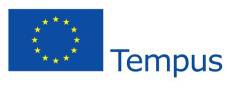 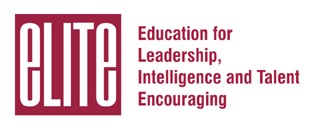 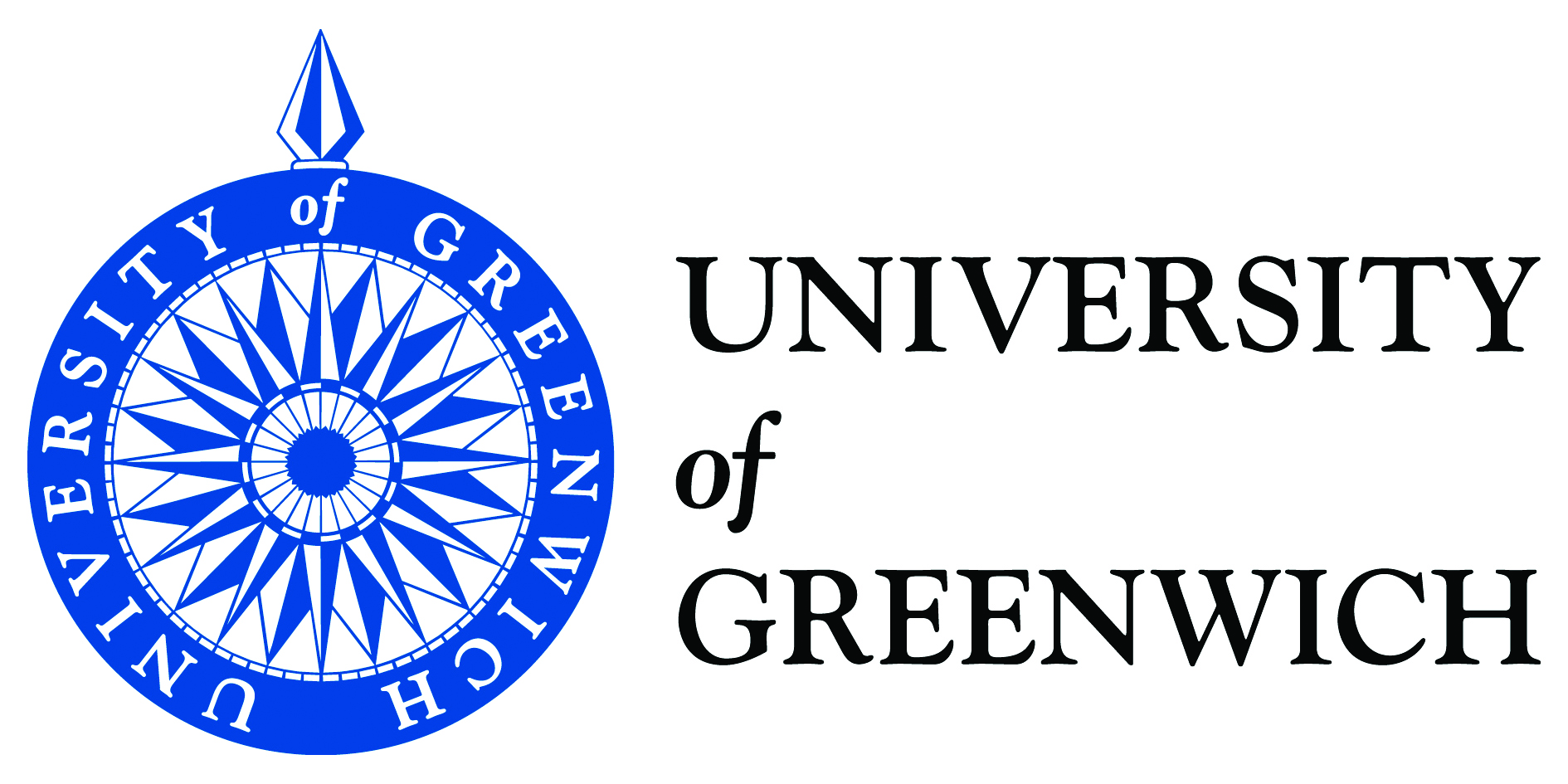 Title of Course / Назва курсуCourse information /Інформація про курсDetail course outline and Learning outcomes (include any handouts or course information as evidence) / Детальний план курсу та результатів навчання (включаючи будь-який роздатковий матеріал або інформація про курс як доказ)Date:Дата:Total Hours:Загальна кількість годин:Location:Місце проведення:Reflective account of your own learning as an outcome of attending this course, to include key learning points (100-150 words) / Рефлексивна оцінка Вашого навчання як результату відвідання цього курсу, включити ключові характерні риси навчання (100-150 слів)Reflective account of your own learning as an outcome of attending this course, to include key learning points (100-150 words) / Рефлексивна оцінка Вашого навчання як результату відвідання цього курсу, включити ключові характерні риси навчання (100-150 слів)Reflective account of your own learning as an outcome of attending this course, to include key learning points (100-150 words) / Рефлексивна оцінка Вашого навчання як результату відвідання цього курсу, включити ключові характерні риси навчання (100-150 слів)Reflective account of your own learning as an outcome of attending this course, to include key learning points (100-150 words) / Рефлексивна оцінка Вашого навчання як результату відвідання цього курсу, включити ключові характерні риси навчання (100-150 слів)Title of Course / Назва курсуCourse information /Інформація про курсDetail course outline and Learning outcomes (include any handouts or course information as evidence) / Детальний план курсу та результатів навчання (включаючи будь-який роздатковий матеріал або інформація про курс як доказ)Date:Дата:Total Hours:Загальна кількість годин:Location:Місце проведення:Reflective account of your own learning as an outcome of attending this course, to include key learning points (100-150 words) / Рефлексивна оцінка Вашого навчання як результату відвідання цього курсу, включити ключові характерні риси навчання (100-150 слів)Reflective account of your own learning as an outcome of attending this course, to include key learning points (100-150 words) / Рефлексивна оцінка Вашого навчання як результату відвідання цього курсу, включити ключові характерні риси навчання (100-150 слів)Reflective account of your own learning as an outcome of attending this course, to include key learning points (100-150 words) / Рефлексивна оцінка Вашого навчання як результату відвідання цього курсу, включити ключові характерні риси навчання (100-150 слів)Reflective account of your own learning as an outcome of attending this course, to include key learning points (100-150 words) / Рефлексивна оцінка Вашого навчання як результату відвідання цього курсу, включити ключові характерні риси навчання (100-150 слів)Include the date of activity / Включіть дату діяльностіWhy was this activity selected for CPD / Чому цей вид діяльності було обрано для ППРCPD activities should ideally be linked to learning objectives, either agreed as part of your personal development plan (PDP) or those that you have considered desirable for your own development / Види діяльності ППР повинні в ідеалі бути пов'язанами з цілями навчанняб або узгоджені як частина Вашого особистого плану розвитку (ОПР) або визначені як бажані для Вашого власного розвитку.Describe how the activity contributed to the development of your knowledge, skills or attitudes. / Опишіть внесок зазначеної діяльності для розвитку Ваших знань, умінь або установок.It may help preparation for appraisal to map your reflections to the essential skills and knowledge required of an effective Lead Coach. / Це може допомогти у підготовці до оцінки для відображення Ваших роздумів щодо основних навичок і знань, необхідних ефективному Провідному Коучу.How have your knowledge, skills and attitudes changed?  Як Ваші знанняб навички та установки змінились?Have you identified any skills, attitude and knowledge gaps?Чи визначили Ви якісь прогалини у навчиках, установках чи знаннях?How will your current practice change as a consequence of your learning from this activity?  Як зміниться Ваша теперішня практична робота як наслідок Вашого навчання цієї діяльності?What aspects of your current practice were reinforced by this activity?Які аспекти Вашої теперішньої практичної роботи були переглянуті завдяки цій діяльності?Outline any further learning or development needs highlighted by the activity. Визначте подальші потреби у навчанні або розвитку, що висвітлені у цій діяльності? How do you intend to address these?Як Ви плануєте досягти них?Skill/knowledge areaГалузь навичок / знаньExisting skills/ knowledgeІснуючі навички / знанняSkills/knowledge: areas for developmentНавички / знання: напрями розвиткуTimescale for acquiring skills/knowledgeЧасова рамка для оволодіння навичками / знаннямиA   Research Skills and Techniques – e.g. / А Навички та техніки дослідника - наприклад,Problem recognition / Визначення проблемиCritical thinking / Критичне мисленняRecent advances in your field and related fields of research / Останні досягнення у Вашій галузі дослідження та пов'язаних з нимиUnderstanding research methodologies used in your field / Розуміння науково-дослідних методологій, що використовуютося у Вашій галузіCritical analysis of own and others work / Критичний аналіз власної та чужої роботиAbility to summarise and report information obtained / Вміння підводити підсумки та представляти отриману інформаціюB    Research Environment – e.g. / Б    Дослідницьке середовище - наприклад,Understanding the evidence base and research that places your work in context / Розуміння доказової бази та бази дослідження, яка позиціонує Вашу роботу у певному контексті Knowledge of what constitutes good research practice / Знання того, що складає гарну дослідницьку практикуAwareness of health and safety issues and safe working practices / Обізнання у питаннях захисту та охорони зоров'я та безпечних умов праціResearch ethics and your research / Дослідницька етика та Ваше дослідженняJustifying the experimental techniques used in your research / Підтвердження використання експериментальних технік у Вашому дослідженніUnderstanding the academic and/or commercial potential of your research / Розуміння академічного та комерційного потенціалу Вашого дослідженняC    Research Management – e.g. / В    Управління дослідженням - наприклад,Project management skills including setting research goals, intermediate milestones and priorities / Навички проектного менеджменту, включаючи постановку цілей дослідження, проміжних етапів та пріоритетівDesign and implementation of data/information acquisition and collation systems / Дизайн та впровадження даних / отриманої інформації та систем зіставленняIdentifying and accessing sources of information, e.g. archivesВизначення та опрацювання джерел інформації, наприклад, архівіEffective use of resources and equipment including information technology to record, order and present dataЕфективне використання ресурсів та обладнанняб включаючи ІКТ для запису, упорядкування та презентування данихD    Personal Effectiveness – e.g.Г    Персональна ефективність - наприклад,Willingness and ability to learnБажання та здатність навчанняBeing creative, innovative and originalБути творчим, інноваційним і оригінальнимFlexibility and open-mindednessГнучкість і відкритістьSelf aware and able to identify own training needsСамосвідомість і здатність визначити власні потреби в навчанніSelf-discipline, motivation and thoroughnessСамодисципліна, мотивація і ретельністьВизнання кордонів / обмеження і визначення джерел підтримкиІніціатива, самостійно стійкість і незалежний робочийRecognition of boundaries/limitations and identifying sources of supportВизнання кордонів / обмежень і визначення джерел підтримкиInitiative, self-resilience and independent workingІніціативність, особиста стійкість і незалежнісь у роботіE    Communication Skills – e.g.Д   Комунікативні навчики - наприклад,An ability to write clearly and in a style appropriate for the purpose, e.g. progress reports, published material and thesisУміння писати чітко і у стилі відповідному  до поставленої мети, наприклад, доповіді, матеріали публікацій і тезиConstruction of coherent arguments and ability to articulate ideas clearly to a range of audiences using a variety of techniquesКонструювання логічно послідовних аргументів і здатність формулювати чітко ідеї для широкої аудиторії з використанням різноманітних методівConstructively defend research outcomesКонструктивно захищати результати дослідженняPromotion of the public’s understanding of your research field / Сприяння розумінню громадськості Вашої галузі дослідженьEffective support of the learning of others through teaching, mentoring and demonstration / Ефективна підтримка в навчанні інших через викладання, наставництво та демонстраціюF    Networking and Team-working– e.g. / Е   Роботи в мережі та групі - наприклад,Develop and maintain co-operative networks and working relationships with supervisors, colleagues and peers within the institution and the wider research community / Розробка та підтримка кооперативних мереж та робочих відносин з супервізорами, колегами і однолітками в рамках інституції та широкого науково-дослідницького співтоваристваUnderstanding how your behaviour can impact upon others when working in formal and informal teams / Розуміння того, як Ваша поведінка може вплинути на інших при роботі в формальних і неформальних командахAbility to listen, give and receive feedback and respond perceptively to others / Уміння слухати, давати і отримувати зворотний зв'язок і реагувати проникливо на іншихG    Career Management– e.g. / Є     Управління кар'єрою - наприклад,Appreciate the need for, and commitment to, continued professional development / Цінування необхідності, і схильність до постійного професійного розвиткуTake ownership of and manage your future career progression with achievable career goals / Оволодіння та керівництво прогресом Вашої майбутньої кар'єри з досяжними цілями кар'єриDevelop ways to improve your employability / Розробка способів поліпшити Ваше працевлаштуванняUnderstand the transferable nature of key skills and knowledge acquired during your research to potential career opportunities / Усвідомлення перехідної природи ключових навичок і знань, набутих під час дослідження потенційних можливостей для кар'єрного зростанняPresent your skills, personal attributes and experiences through effective CVs, applications and interviews / Презентація своїх навичок, особистих якостей та досвіду за допомогою ефективних резюме, заявок та інтерв'ю